   EDITAL Nº 116/2023 NISA/PROGRAD/UFSMANEXO 1DECLARAÇÃO DE EXPERIÊNCIA NAS ATIVIDADES PREVISTAS NO EDITAL 116/2023 – NISA/COPA/PROGRAD 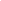 Nome completo:(   ) Docente UFSM SIAPE Nº:                            Lotado Departamento: (   ) Técnico-administrativo em Educação UFSM SIAPE Nº:                Lotado em:(   ) Estudante de Pós-Graduação da UFSM Matrícula Nº:                  PPG:Possui Graduação em   (   ) Letras Português e Literaturas                                       (   ) Letras Português /Inglês e Literaturas                                       (   ) Letras Português/Espanhol e Literaturas                                       (   ) Letras Português/Francês e Literaturas                                       (   ) Letras Português/Alemão e Literaturas                                       (   ) Letras Português/Italiano e LiteraturasDeclaro, para fins de participação das atividades previstas neste edital, que possuo experiência como avaliador/a de redação junto a processos seletivos, conforme segue:Declaro estar em conformidade com os requisitos e critérios estabelecidos no Edital de Seleção. Santa Maria,	de	de 2023.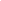       Assinatura do/a Servidor/a ou do/a EstudanteANOINSTITUIÇÃOPROCESSO SELETIVO